	Annex XXMeasurement of tyre abrasion per unit distance travelled —Method of drum1.	Scope1.1	This document specifies the method for measuring tyre abrasion per distance travelled, under controlled laboratory conditions, for new pneumatic tyres of Class C1 tyres. This document applies to all C1 tyres except for:1.1.1	Tyres designed as "Temporary use spare tyres" and marked "Temporary use only"1.1.2	Tyres fitted with additional devices to improve traction properties (e.g. studded tyres).1.1.3	Tyre not homologated for on road permanent usage1.1.4	[Free rolling tyres (trailers, caravan…)] 1.1.5	Tyres designed for competitions;1.1.6	Tyres designed only to be fitted to vehicles registered for the first time before 1 October 1990;1.1.7	Professional off-road tyres.2.	Definitions and Terms2.1	“Tyre abrasion” means tyre wear that is observed as the loss of tyre during usage2.2	“Mass loss” means amount of the mass lost due to tyre abrasion
Note 1 to entry: It is expressed in grams.2.3	“Abrasion rate” means mass loss per unit distance travelled 
Note 1 to entry: It is expressed in milligrams per kilometre.2.4	“Abrasion index” means index that is calculated as the abrasion rate of a candidate tyre compared to the abrasion rate of a reference tyre under the same test method and conditions specified in this document. 2.5	“Test tyre” means tyre that is used for an evaluation programme, either candidate tyres or reference tyres2.5.1	Candidate tyreT	test tyre that is part of an evaluation programme and that is evaluated with the reference tyre using the same test method2.5.2	Reference tyre R	special test tyre that is used as a benchmark in an evaluation programme2.5.2.1	"Standard Reference Test Tyre" or "SRTT" means a tyre that is produced, controlled and stored in accordance with the standards of ASTM International:[(a) F2493 for the size P225/60R16 and referred to as “SRTT16”][(b)Fxxxx for the size 225/45R17 and referred to as "SRTT17S"][(c)Fyyyy for the size 225/45R17 and referred to as "SRTT17W"]2.6	“Mean profile depth” is measured mean profile depth (MPD) specified in ISO13473-1.2.7	“Coordination system” is tyre coordinate system specified in ISO 8855.2.8	Vertical forceFz	normal force of a tyre exerted on the road resulting from the mass	supported by the tyre, Note 1 to entry: It is expressed in Newtons.2.9	Lateral forceFy	force of a tyre generated from lateral direction during cornering Note 1 to entry: It is expressed in Newtons.Positive sign turning leftNegative sign turning right2.10	Longitudinal forceFx	force of a tyre generated from the longitudinal direction during acceleration or braking Note 1 to entry: It is expressed in newtons.positive sign for speed increase,negative sign for speed decrease (e.g. braking)2.11	Loaded radiusrL	The distance from the tyre axis to the drum outer surface under steady-state conditions at 0 speed and 0 camber as well while the test load and pressure is applied at room temperature and refer to the thermal conditioning of section 4.2, in meter2.12	Tyre torqueMy	Moment on tyre rotation axle2.13	“Load index means” the Maximum tyre load-carrying capacity corresponding to the service conditions specified by the tyre manufacturers shall be indicated by a load index per tyre. 3.	Test method3.1	GeneralThis test method evaluates the mass loss of the candidate tyre relative to the reference tyre.In measuring tyre tread wear per distance travelled, it is necessary to control vertical force, lateral force and longitudinal force given to a test tyre. This test method uses a tread wear test equipment with a cylindrical flywheel (drum) with test surface external surface of drum. 3.2	Drum specification3.2.1	Tyre Wear Test EquipmentTread wear test equipment shall consist of a drum, a tyre mounting device, a loading device and adhesion prevention system. There can be one, two, or more tyre mounting devices.3.2.2　	DiameterThe test dynamometer shall have a cylindrical flywheel (drum) with a diameter of at least [1,7 m]. The roller diameter shall be defined and reported considering the thickness of test surface, to compute test speed and running distance correctly. The roller diameter tolerance shall be within ±[10.0] mm. The roller shaft runout shall be within [0.25] mm.3.2.3　	SurfaceThe test surface shall be applied to external surface of the cylindrical drum. The test surface of drum shall:(a) 	have MPD measured at the start and the end of the drum test, according to [ISO 13473-1] except for low pass filter, applied from [0,2 mm] to [2,0 mm](b) 	low pass filter cut-off shall be [0,1]mm for MPD data processing procedure of tyre abrasion evaluation.
measurement resolution (Laser spot, vertical resolution and horizontal resolution) shall be less than 0,1 mm(c) 	be textured with sands, stone or an alternative material, e.g., aluminium oxide resin.(d) 	The drum surface shall be built with rigid and not deformable material.(e) 	The test surface, including voids, shall be dry and clean for all measurements.The abrasion rate of the reference tyre for all surface shall be in the range [30] mg/km to [100] mg/km (Abrasion Rate shall be calculated according to the method in paragraph7).
In case of sand paper used for surface it shall be replaced as specified in Appendix X.
Intermediate inspection of the abrasion rate for the reference tyre is recommended to ensure abrasion rate within range [30] mg/km to [100]mg/km.3.2.4　	WidthThe width of the test surface shall always exceed the width of the test tyre contact patch throughout entire test duration.3.3	Tyre carriage and drive systemThe tyre carriage and drive system shall be able to provide dynamic control of:(a)	tyre lateral force developed by the drag force produced by tyre slip angle during running(b)	Longitudinal tyre force or torque developed by tractive force by the tyre during braking and accelerating. 	Admitted deviation from the nominal value of load(Fz), lateral force(Fy), longitudinal force(Fx) and tyre torque(My) during the testing  is:Fz: ±150N or 3% whichever is greaterFy: ± 100N or 5 % whichever is greater, for the difference between input peaks and actually generated peaks.Fx: ± 100N or 5% whichever is greater, for the difference between input peaks and actually generated peaks. My: ±40Nm or 5 % whichever is greater, for the difference between input peaks and actually generated peaks.3.4	Adhesion prevention systemTread wear test equipment shall be equipped with the powder delivery system to spray a controlled volume of such material (e.g., talc) on the test surface near the test tyre contact patch so that a test tyre does not adhere to and change the test surface.3.5	Load, alignment, control and instrumental accuraciesMeasurement of these parameters shall be sufficiently accurate and precise to provide the required test data. The specific and respective values are shown in Appendix 2.3.6	Mass scaleMass scale for test tyres shall have:(a) 	mass capacity being able to weigh test tyre(b)	 The accuracy of the mass scale shall be within ±2 g.Mass scale shall be fully calibrated.4.	Test Conditions4.1	GeneralThe test consists of a measurement of tyre mass loss in which the tyre is inflated to the required cold pressure and the inflation pressure allowed to build up (i.e. “capped inflation”).4.2	Test loadThe load Fz on the tyre to measure shall be calculated from its LI load, corresponding to the maximum mass associated with the LI of the tyre;The standard test load shall be computed from the values shown in Table 1 and shall be kept within the tolerance specified in Appendix 2.4.3	Tyre inflation pressureThe inflation pressure shall be in accordance with that shown in Table 1and shall be capped with the accuracy specified in Appendix 2Table 1 — Test loads and inflation pressures4.4	Testing condition (Longitudinal force, lateral force, speed, running distance)Longitudinal force, lateral force shall be computed from the values shown in Appendix 1.  Speed shall be in accordance with that shown in Appendix 2.Running distance is 5,000km.The total distance of an actual test shall not differ more than ± 5% from the total input distance.5.	Test procedure5.1	GeneralThe test procedure steps described below are to be followed in the sequence given.Both reference and candidate tyres shall be new when starting the test.Test tyres with specified direction of rotation shall be rolling in the forward direction.Direction of rolling shall be kept in the same direction throughout the test.5.2	Thermal conditioningPlace the inflated tyre in the thermal environment of the test location for a minimum of 3 h.5.3	Pressure adjustment After thermal conditioning, the inflation pressure shall be adjusted to the test pressure. 5.4	Thermal environmentDuring the test, the ambient temperature, at a distance of not less than 0,15m and not more than 1 m from the tyre, shall be 25 °C ± 5 °CAverage temperature for reference and candidate tyre during test shall not differ by more than 2 degrees)5.5	Mass measurementThe mass of tyre shall be measured before and after 5,000km of run set out in paragraph 5.6 for both reference and candidate tyres. 5.6	Test cycle　5.6.1	Input conditionBoth reference tyre and candidate tyre shall be tested according to input condition of Appendix 2. The Appendix 2 test condition of 250 km is set as one set, and the test cycle shall be repeated 20 times until 5000 km is reached.5.6.2	Basic test cycle(2position)Both reference tyre and candidate tyre shall be mounted different position of one drum. Test of both reference tyre and candidate tyre shall be conducted at the same time.   Tyres mounted at the two positions shall be exchanged once after the completion of 2,500km. Direction of rotation shall remain constant throughout the test.  Visual inspection of tyre is recommended after the completion of 2,500km to ensure no tread chunking.5.6.3	Alternative test cycle (1postion)In case test of reference tyre and candidate tyre is not possible at the same time, the alternative test cycle is available. As Reference tyre(R) and Candidate tyre(T), test order is following:　　　	 R(1000km)- T(2000km)- R(2000km) – T(2000km)- R(2000km) – T(1000km)Repeat a set of Appendix 1 input conditions 4 times for 1000 km and 8 times for 2000 km.Visual inspection of tyre is recommended around the completion of 2,500km to ensure no tread chunking.5.6.4	 Measurement and recording　　The following shall be measured and recorded:(a) 	Test speed, Un;(b) 	Load on the tyre normal to the drum surface, Lm;(c) 	Test inflation pressure: initial and middle of the test, as defined in 5.3;(d) 	Ambient temperature measured in degree ℃, tamb; (e) 	Force or torque applied to the test tyre and testing duration, with a maximum time interval of 1s;(f) 	Test rim size;(g) 	Mass of tyre;(h) 	MPD of the test surface; at the beginning and the end of the test(i)	 Photograph of tyre after test run;Note 1 to entry: During the measurement of the force or torque applied to the test tyre, a moving average over one wheel revolution may be used to eliminate first and/or second harmonic of the tyre.Note 2 to entry: During the measurement of the force or torque applied to the test tyre, a low pass filter may be used to eliminate first and/or second harmonic of the tyre.6.	ValidationWhen a tyre has been subjected to the test method specified in paragraph 3 using a test rim and a valve that undergo no permanent deformation and allow no loss of air, there shall be no visual evidence of tread, sidewall, ply, cord, inner liner, belt or bead separation, chunking, open splices, cracking, broken cords or rubber adhesion.7.	Processing of measurement resultsCalculation method for Abrasion Index and Abrasion rate are following:MlT  =  MTb – MTa  MlR = MRb  -  MRaMlT        is Mass loss of candidate tyre, in grams  MlR        is Mass loss of reference tyre, in gramsMTb        is Mass of candidate tyre before test cycle, in gramsMTa        is Mass of candidate tyre after test cycle, in gramsMRb        is Mass of reference tyre before test cycle, in gramsMRa        is Mass of reference tyre after test cycle, in gramsAbrasion Index ;Ari　：　Ari = Ar T (g)/ ArR  (g)Where,ArT :  Abrasion rate(mg/km) of candidate tyre,　ArT  = MlT (g)/DT(km) x 1000(mg/g)ArR  :  Abrasion rate(mg/km) of reference tyre,　ArR = MlR (g)/DR(km) x 1000(mg/g)DT        is Testing mileage of candidate tyreDR        is Testing mileage of reference tyre	Annex XX – Appendix 1Input of test cycleIn order to calculate the input forces Fx and Fy, longitudinal and lateral acceleration indices, as G(x) and G(y) respectively, are introduced as below.For torque control testing machine, tyre torque (My) is calculated with longitudinal force (Fx) and loaded radius (RL)Fx　＝　Fz  ×   G(x)  or My = Test load(Fz) ×G(x) × RLFy　＝　Fz  ×   G(y)Fz is the test load defined in 2.10.　Fy is the test load defined in 2.11.　 Fx is the test load defined in 2.12.　G(x) and G(y) represent the index compared to the standard acceleration due to earth gravity (g= 9.80665m/s2), alternatively the local earth gravity can be definedTable A1 defines the time, G(x), G(y), and speed of test cycle, where:T represents the total test duration from the beginning of the test;At a point of test duration T, the values of G(x) and G(y) shall be equal to those listed in Table A1;G(x) and G(y) shall change linearly between two adjacent points.Therefore, the values of Fx and Fy will also change linearly from one point to another. The following graphs show samples of linear change for Fx or Fy with respect to T.T means the driving time from starting test.The value of G(x) and G(y) at driving time T is mentioned in Table A1.G(x) and G(y) between each point changes linearly through those two points.                 Graph A.1 – Example of Fx , with a  test load of 5727N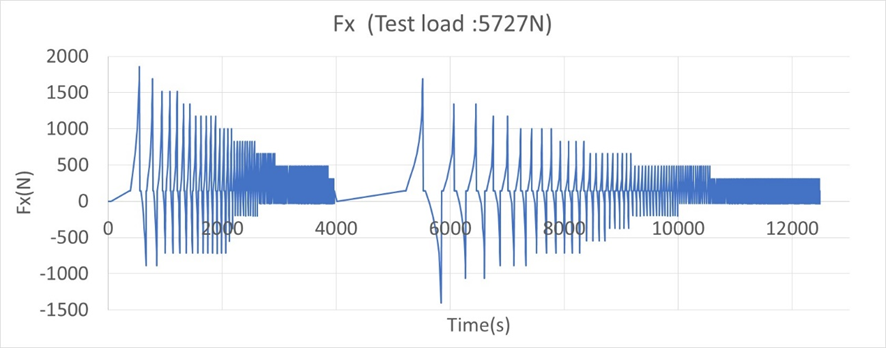 　　　　　Graph A.2 – Example of Fy , with a  test load of 5727N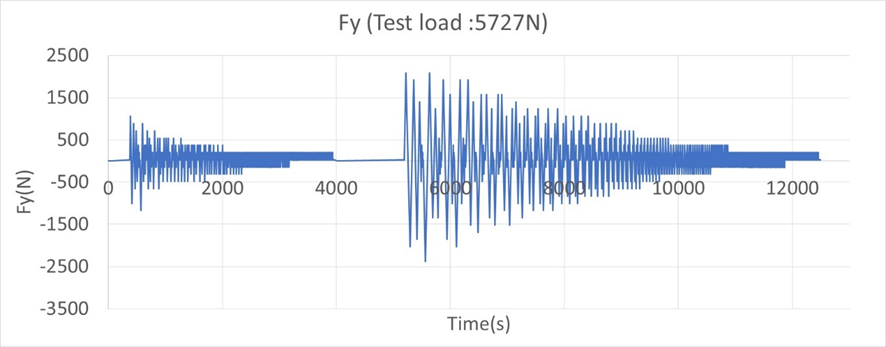 Table A1. – Input of test cycle	Annex XX – Appendix 2	Test equipment tolerancesTable B.1　-　 Instrumentation accuracyAnnex XX – Appendix 3Replacement of sandpaper surfaceSandpaper surface shall be replaced either when :Running distance reached [20,000]km for 2 positions drum in case of 3m, [40,000]km for 1 position drum in case of 3m,orabrasion rate of the reference tyre decreased to more than [**]mg/km or [*%] compared to brand new surface.	Annex XX – Appendix 4Example of a test reportTyre typeC1 aC1 aTyre typeStandard load or light loadReinforced or extra loadLoad -% of maximum load capacity8080Inflation pressure b     [kPa]210250a For those C1 tyres belonging to categories which are not shown in ISO 4000-1:2015, Annex B, the inflation pressure shall be the inflation pressure recommended by the tyre manufacturer, corresponding to the maximum tyre load capacity, reduced by 30 kPa.b The inflation pressure shall be capped with the accuracy specified in Appendix 2.a For those C1 tyres belonging to categories which are not shown in ISO 4000-1:2015, Annex B, the inflation pressure shall be the inflation pressure recommended by the tyre manufacturer, corresponding to the maximum tyre load capacity, reduced by 30 kPa.b The inflation pressure shall be capped with the accuracy specified in Appendix 2.a For those C1 tyres belonging to categories which are not shown in ISO 4000-1:2015, Annex B, the inflation pressure shall be the inflation pressure recommended by the tyre manufacturer, corresponding to the maximum tyre load capacity, reduced by 30 kPa.b The inflation pressure shall be capped with the accuracy specified in Appendix 2.ParameterControl accuracyInstrumentation accuracyTyre forces and torqueFz: ±150N or 3%whichever is greater, for  semi-static input.Fy: ± 100N or 5%whichever is greater, for  the difference between  input peaks and actually  generated peaks.Fx: ± 100N or 5%whichever is greater, for  the difference between  input peaks and actually  generated peaks.My : ±40Nm or 5%  whichever is greater, for  the difference between  input peaks and actually  generated peaks.Fz: ± 1%Fy: ± 1%Fx: ± 1%  My : ± 1%Inflation pressure±3 kPa±3 kPaMass scale±2 g±2 gTest durationFor the test durations, the total time  of an actual test shall not  differ more than ± 5%  from the total input time,  68.83h (247,800s). The interval of measurement shall be minimum1Hz.±0.02s for the time  incrementsSpeed±2 km/h± 0.1%